Ш У Ö МП О С Т А Н О В Л Е Н И Еот 11 июня 2019 года                                                                №  6гп. Усогорск, Удорского районаРеспублика КомиО назначении публичных слушаний по вопросу предоставления разрешения на отклонение от предельных параметров реконструкции гаража на земельном участке с кадастровым номером 11:09:5501002:4709 площадью 50 кв.м, расположенного по адресу: Республика Коми, Удорский район, пгт.Усогорск ул.Дружбы в районе дома №23Рассмотрев обращение администрации муниципального образования городского поселения «Усогорск» от 10.06.2019г. №786 и руководствуясь статьей 40 Градостроительного кодекса Российской Федерации, Уставом муниципального образования городского поселения «Усогорск», Правилами землепользования и застройки муниципального образования городского поселения «Усогорск», утвержденных решением Совета МО ГП «Усогорск» от 28.06.2017г. №IV-10/1, решением Совета МО ГП «Усогорск» от 21.03.2018г. № IV-18/1 «Об утверждении Порядка организации и проведения публичных слушаний на территории МО ГП «Усогорск»ПОСТАНОВЛЯЮ:1. Назначить публичные слушания по вопросу предоставления разрешения на отклонение от предельных параметров реконструкции гаража на земельном участке с кадастровым номером 11:09:5501002:4709  площадью 50 кв.м, расположенного по адресу: Российская Федерация, Республика Коми, пгт.Усогорск ул. Дружбы, с восточной стороны  дома №23, в части увеличения максимальной высоты здания, установленной градостроительным регламентом территориальной зоны ИС4, с 5 метров до 6 метров (заявитель: Пакшин В.А.) на  10 июля 2019 года в 16.00ч.   2. Определить местом проведения публичных слушаний здание администрации МО ГП «Усогорск», расположенное по адресу: гп.Усогорск ул.Дружбы д.17, II этаж, кабинет руководителя администрации.3. Обеспечить проведение публичных слушаний в соответствии с требованиями Правил землепользования и застройки муниципального образования городского поселения «Усогорск».4. Настоящее постановление подлежит обнародованию и размещению на сайте администрации МО ГП «Усогорск» в сети Интернет  http://usogorsk-adm.ru/.Глава городского поселения Усогорск –Председатель Совета поселения                                             Б. Н. Немчинов«Усогорск» каровмÖдчÖминлÖнмуниципальнÖй юконсаюралысь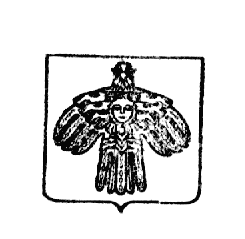 Глава муниципального образования городского поселения «Усогорск»